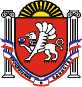      СКВОРЦОВСКИЙ СЕЛЬСКИЙ СОВЕТСИМФЕРОПОЛЬСКОГО РАЙОНАРЕСПУБЛИКИ КРЫМ47-я сессия I-го созываРЕШЕНИЕ №1 с. Скворцово                                                                                                    26 марта  2019г.    Об установлении мемориальной доски Белоиванову И.И. В соответствии с Федеральным Законом от 06.10.2003 № 131-ФЗ «Об общих принципах организации местного самоуправления в Российской Федерации», руководствуясь Положением о порядке установки памятников, мемориальных досок и других памятных знаков на территории муниципального образования Скворцовское сельское поселение Симферопольского района Республики Крым, утвержденным решением Скворцовского сельского совета №11 от 06.12.2017г,   Уставом муниципального образования Скворцовское сельское поселения Симферопольского района Республики Крым, рассмотрев ходатайство группы граждан об установке мемориальной доски Белоиванову Ивану Ивановичу  в  целях увековечивания памяти, за особый вклад в развитие населенных пунктов сельского поселенияСКВОРЦОВСКИЙ СЕЛЬСКИЙ СОВЕТ РЕШИЛ:1.Установить на фасаде (при входе) здания, являющегося муниципальной собственностью Скворцовского сельского поселения  (с.Скворцово, ул.Калинина 49), находящегося в безвозмездном пользовании Скворцовского музея художественно-прикладного исскуства (филиал МБУК «Симферопольский районный музей им.Николая Островского)     мемориальную доску Белоиванову Ивану Ивановичу – первому директору с/з «Солнечный», создателю народного Музея художественно-прикладного искусства с.Скворцово, лауреату Государственной премии Республики Крым (эскиз мемориальной доски прилагается).2. Поручить администрации Скворцовского сельского поселения:2.1.Изготовление мемориальной доски указанной  в п.1 настоящего решения произвести за счет средств местного бюджета поселения, с последующим принятием на баланс.3.Настоящее решение вступает в силу со дня опубликования.4.Обнародовать настоящее решение путем размещения его на информационном стенде в здании администрации Скворцовского сельского поселения, расположенного по адресу: Симферопольский район, с. Скворцово, ул. Калинина, 59, а также на официальном сайте Скворцовского сельского поселения в сети «Интернет» - скворцовский.рф.Председатель Скворцовского сельского совета                                                               Р.Ю. ДермоянПриложение к решению 47 сессии 1 созываСкворцовского сельского совета от 26.03.2019 г. №1ЭСКИЗ МЕМОРИАЛЬНОЙ ДОСКИ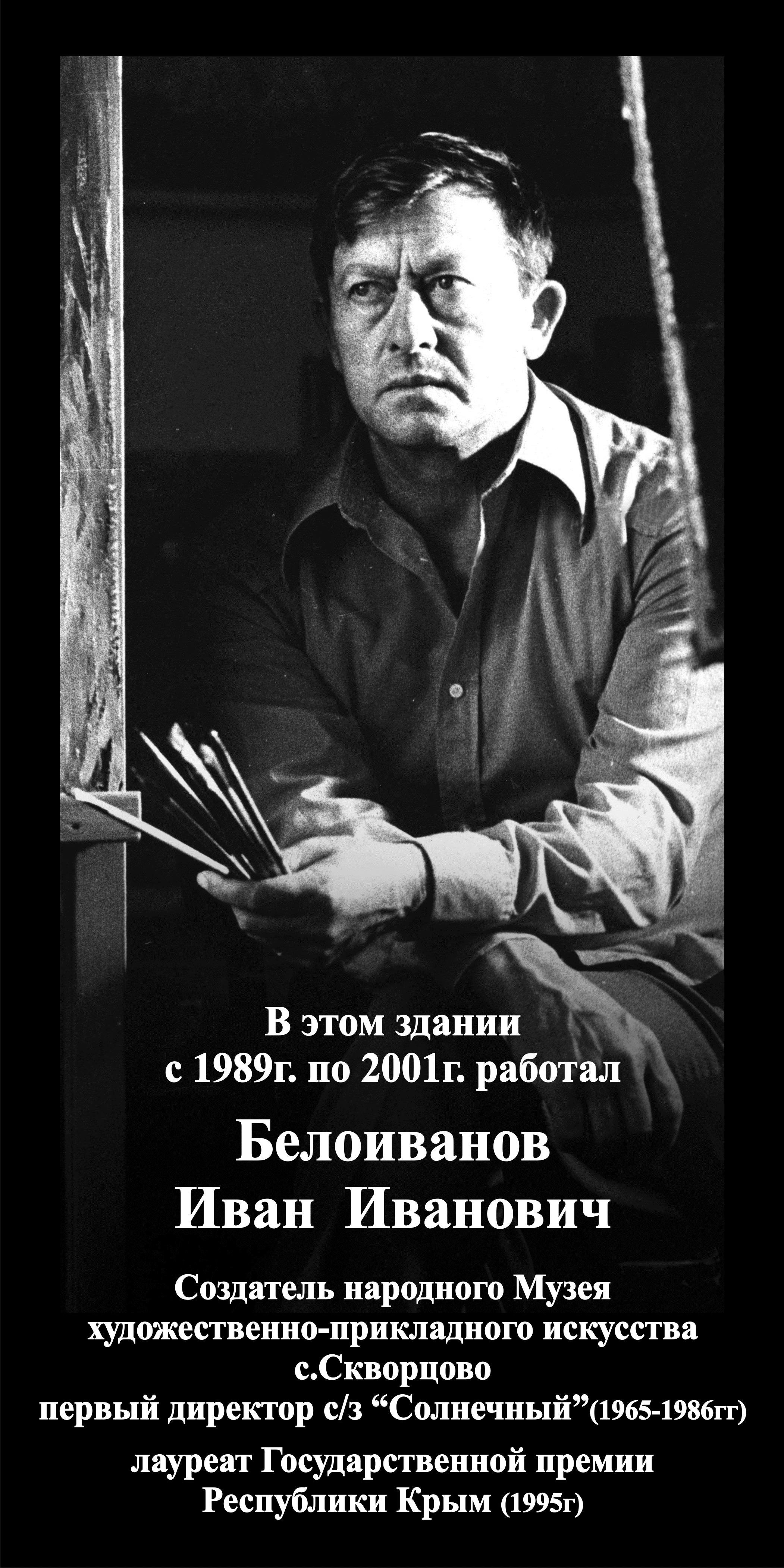 